Vec: Zrušenie verejného obstarávania  Verejný obstarávateľ, Univerzita Komenského v Bratislave, vyhlásil dňa 08.06.2022 zákazku v systéme JOSEPHINE: „Kúpa chemikálií a kanistrov“ – 29  v rámci zriadeného nadlimitného DNS „Chemikálie a spotrebný materiál  pre Univerzitu Komenského v Bratislave - 2021“.Verejný obstarávateľ Vám týmto oznamuje, že v súlade s § 57 ods. 1 b) rozhodol o zrušení postupu zadávania vyššie uvedenej zákazky z dôvodu, že nebola predložená ani jedna ponuka.................................................Mgr. Martin Dufala, PhD.vedúci centrálneho obstarávania zákaziek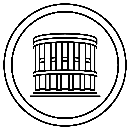 Univerzita Komenského v Bratislave
RektorátŠafárikovo námestie 6
P. O. BOX 440
814 99  Bratislava 1Oddelenie centrálneho obstarávania zákaziekVáš list č.Naše č. j.:Vybavuje:Bratislava                  2959/2022Mgr. Ďuriš               20.06.2022